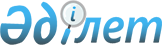 О внесении изменений в решение Талгарского районного маслихата от 20 декабря 2013 года № 27-138 "О районном бюджете Талгарского района на 2014-2016 годы"
					
			Утративший силу
			
			
		
					Решение Талгарского районного маслихата Алматинской области от 06 мая 2014 года № 32-174. Зарегистрировано Департаментом юстиции Алматинской области 19 мая 2014 года № 2716. Утратило силу решением Талгарского районного маслихата Алматинской области от 15 мая 2015 года № 43-263      Сноска. Утратило силу решением Талгарского районного маслихата Алматинской области от 15.05.2015 № 43-263.

      Примечание РЦПИ:

      В тексте документа сохранена пунктуация и орфография оригинала.

      В соответствии с пунктом 4 статьи 106 Бюджетного кодекса Республики Казахстан от 4 декабря 2008 года, подпунктом 1) пункта 1 статьи 6 Закона Республики Казахстан от 23 января 2001 года "О местном государственном управлении и самоуправлении в Республике Казахстан", Талгарский районный маслихат РЕШИЛ:



      1. Внести в решение Талгарского районного маслихата от 20 декабря 2013 года № 27-138 "О районном бюджете Талгарского района на 2014-2016 годы" (зарегистрированного в Реестре государственной регистрации нормативных правовых актов 30 декабря 2013 года № 2545 опубликованного в районной газете "Талгар" от 17 января 2014 года № 3(4090), в решение Талгарского районного маслихата от 10 февраля 2014 года № 28-145 "О внесении изменений и дополнений в решение Талгарского районного маслихата от 20 декабря 2013 года № 27-138 "О районном бюджете Талгарского района на 2014-2016 годы" (зарегистрированного в Реестре государственной регистрации нормативных правовых актов 18 февраля 2014 года за № 2580, опубликованного в районной газете "Талгар" от 28 февраля 2014 года № 09 (4096), в решение Талгарского районного маслихата от 4 апреля 2014 года № 30-164 "О внесении изменений в решение Талгарского районного маслихата от 20 декабря 2013 года № 27-138 "О районном бюджете Талгарского района на 2014-2016 годы" (зарегистрированного в Реестре государственной регистрации нормативных правовых актов 15 апреля 2014 года за № 2663, опубликованного в районной газете "Талгар" от 18 апреля 2014 года № 16 (4102) следующие изменения:



      в пункте 1 по строкам:



      1) "Доходы" цифры "12789063" заменить на цифры "13312802", в том числе:

      "поступления трансфертов" цифры "9977980" заменить на цифры "10501719", в том числе:

      "целевые текущие трансферты" цифры "3350274" заменить на цифры "3463505";

      "целевые трансферты на развитие" цифры "4909175" заменить на цифры "4960392".



      2) "Затраты" цифру "13000864" заменить на цифру "13464078".



      2. Приложение 1 к указанному решению изложить в новой редакции согласно приложению 1 к настоящему решению.



      3. Контроль за исполнением настоящего решения возложить на постоянную комиссию районного маслихата "По вопросам социально-экономического развития и бюджета".



      4. Настоящее решение вводится в действие с 1 января 2014 года.      Председатель сессии

      районного маслихата                        Р. Боскынбаев      Секретарь районного

      маслихата                                  Д. Тебериков      "СОГЛАСОВАНО"      Руководитель государственного

      учреждения "Талгарский районный

      отдел экономики и бюджетного

      планирования"                              Кисибаева Айман Муратовна

      6 мая 2014 года

Приложение 1

к решению маслихата Талгарского

района от 06 мая 2014 года

№ 32-174 "О внесений изменении

районного маслихата О районном

бюджете в решение Талгарского

районного маслихата от 20 декабря

2013 года № 27-138 "О районном

бюджете" Талгарского района

на 2014-2016 годы"Приложение 1

утвержденное решением маслихата

Талгарского района от 20 декабря

2013 года № 27-138 "О районном

бюджете Талгарского района

на 2014-2016 годы" 

Районный бюджет Талгарского района на 2014 год
					© 2012. РГП на ПХВ «Институт законодательства и правовой информации Республики Казахстан» Министерства юстиции Республики Казахстан
				КатегорияКатегорияКатегорияКатегорияСумма

(тысяч

тенге)КлассКлассКлассСумма

(тысяч

тенге)ПодклассПодклассПодклассНаименованиеСумма

(тысяч

тенге)1.Доходы133128021Налоговые поступление187940804Hалоги на собственность15271411Hалоги на имущество9832053Земельный налог913684Hалог на транспортные средства4456185Единый земельный налог695005Внутренние налоги на товары, работы и услуги3011412Акцизы2233503Поступления за использование природных и других

ресурсов85074Сборы за ведение предпринимательской и

профессиональной деятельности649755Налог на игорный бизнес430907Прочие налоги5371Прочие налоги53708Обязательные платежи, взимаемые за совершение

юридически значимых действий и (или) выдачу

документов уполномоченными на то

государственными органами или должностными

лицами505891Государственная пошлина505892Не налоговые поступления16846901Доходы от государственной собственности95475Доходы от аренды имущества, находящегося в

государственной собственности954704Штрафы, пени, санкции, взыскания, налагаемые

государственными учреждениями, финансируемыми из

государственного бюджета, а также содержащимися

и финансируемыми из бюджета (сметы расходов)

Национального Банка Республики Казахстан1521221Штрафы, пени, санкции, взыскания, налагаемые

государственными учреждениями, финансируемыми из

государственного бюджета, а также содержащимися

и финансируемыми из бюджета (сметы расходов)

Национального Банка Республики Казахстан, за

исключением поступлений от организаций нефтяного

сектора15212206Прочие неналоговые поступления68001Прочие неналоговые поступления68003Поступления от продажи основного капитала76320603Продажа земли и нематериальных активов7632061Продажа земли7630062Продажа нематериальных активов2004Поступления трансфертов1050171902Трансферты из вышестоящих органов

государственного управления105017192Трансферты из областного бюджета105017198Используемые остатки бюджетных средств17013101Остатки бюджетных средств1701311Свободные остатки бюджетных средств170131Функциональная группаФункциональная группаФункциональная группаФункциональная группаФункциональная группаСумма

(тысяч

тенге)Функциональная подгруппа НаименованиеФункциональная подгруппа НаименованиеФункциональная подгруппа НаименованиеФункциональная подгруппа НаименованиеСумма

(тысяч

тенге)Администратор бюджетных программАдминистратор бюджетных программАдминистратор бюджетных программСумма

(тысяч

тенге)ПрограммаПрограммаСумма

(тысяч

тенге)2.Затраты1346407801Государственные услуги общего характера4249941Представительные, исполнительные и другие

органы, выполняющие общие функции

государственного управления353817112Аппарат маслихата района (города областного

значения)14880001Услуги по обеспечению деятельности маслихата

района (города областного значения)14613003Капитальные расходы государственного органа267122Аппарат акима района (города областного

значения)123579001Услуги по обеспечению деятельности акима

района (города областного значения)72579003Капитальные расходы государственного органа51000123Аппарат акима района в городе, города

районного значения, поселка, села, сельского

округа215358001Услуги по обеспечению деятельности акима

района в городе, города районного значения,

поселка, села, сельского округа213558022Капитальные расходы государственного органа18002Финансовая деятельность58995452Отдел финансов района (города областного

значения)58995001Услуги по реализации государственной политики

в области исполнения бюджета района (города

областного значения) и управления

коммунальной собственностью района (города

областного значения)10405003Проведение оценки имущества в целях

налогообложения2374011Учет, хранение, оценка и реализация

имущества, поступившего в коммунальную

собственность816018Капитальные расходы государственного органа500028Приобретение имущества в коммунальную

собственность449005Планирование и статистическая деятельность12182453Отдел экономики и бюджетного планирования

района (города областного значения)12182001Услуги по реализации государственной политики

в области формирования и развития

экономической политики, системы

государственного планирования и управления

района (города областного значения)11882004Капитальные расходы государственного органа30002Оборона47571Военные нужды4757122Аппарат акима района (города областного

значения)4757005Мероприятия в рамках исполнения всеобщей

воинской обязанности2757006Предупреждение и ликвидация чрезвычайных

ситуаций масштаба района (города областного

значения)200003Общественный порядок, безопасность, правовая,

судебная, уголовно-исполнительная

деятельность196139Прочие услуги в области общественного порядка

и безопасности19613485Отдел пассажирского транспорта и

автомобильных дорог района (города областного

значения)19613021Обеспечение безопасности дорожного движения в

населенных пунктах1961304Образование86814541Дошкольное воспитание и обучение509365464Отдел образования района (города областного

значения)509365009Обеспечение деятельности организации

дошкольного воспитания и обучения140775040Реализация государственного

общеобразовательного заказа в дошкольных

организациях образования3685902Начальное, основное среднее и общее среднее

образование4713802123Организация бесплатного подвоза учащихся до

школы и обратно в сельской местности17431005Организация бесплатного подвоза учащихся до

школы и обратно в аульной (сельской)

местности17431464Отдел образования района (города областного

значения)4696371003Общеобразовательное обучение4616762006Дополнительное образование для детей796094Техническое и профессиональное, послесреднее

образование27254464Отдел образования района (города областного

значения)27254018Организация профессионального обучения272549Прочие услуги в области образования3431033464Отдел образования района (города областного

значения)1009163001Услуги по реализации государственной политики

на местном уровне в области образования11408004Информатизация системы образования в

государственных учреждениях образования

района (города областного значения)52545005Приобретение и доставка учебников,

учебно-методических комплексов для

государственных учреждений образования района

(города областного значения)97504012Капитальные расходы государственного органа250015Ежемесячные выплаты денежных средств опекунам

(попечителям) на содержание ребенка-сироты

(детей-сирот), и ребенка (детей), оставшегося

без попечения родителей40690067Капитальные расходы подведомственных

государственных учреждений и организаций806766467Отдел строительства района (города областного

значения)2421870037Строительство и реконструкция объектов

образования242187006Социальная помощь и социальное обеспечение2199282Социальная помощь191243451Отдел занятости и социальных программ района

(города областного значения)191243002Программа занятости46230004Оказание социальной помощи на приобретение

топлива специалистам здравоохранения,

образования, социального обеспечения,

культуры, спорта и ветеринарии в сельской

местности в соответствии с законодательством

Республики Казахстан21418005Государственная адресная социальная помощь12083006Оказание жилищной помощи15162007Социальная помощь отдельным категориям

нуждающихся граждан по решениям местных

представительных органов12294010Материальное обеспечение детей-инвалидов,

воспитывающихся и обучающихся на дому5378014Оказание социальной помощи нуждающимся

гражданам на дому26049016Государственные пособия на детей до 18 лет27096017Обеспечение нуждающихся инвалидов

обязательными гигиеническими средствами и

предоставление услуг специалистами жестового

языка, индивидуальными помощниками в

соответствии с индивидуальной программой

реабилитации инвалида255339Прочие услуги в области социальной помощи и

социального обеспечения28685451Отдел занятости и социальных программ района

(города областного значения)28685001Услуги по реализации государственной политики

на местном уровне в области обеспечения

занятости и реализации социальных программ

для населения26556011Оплата услуг по зачислению, выплате и

доставке пособий и других социальных выплат1829021Капитальные расходы государственного органа30007Жилищно-коммунальное хозяйство36516121Жилищное хозяйство1906708463Отдел земельных отношений района (города

областного значения)775854016Изъятие земельных участков для

государственных нужд 775854467Отдел строительства района (города областного

значения)889233003Проектирование, строительство и (или)

приобретение жилья государственного

коммунального жилищного фонда289397004Проектирование, развитие, обустройство и

(или) приобретение инженерно-коммуникационной

инфраструктуры599836485Отдел пассажирского транспорта и

автомобильных дорог района (города областного

значения)31717004Ремонт и благоустройство объектов в рамках

развития городов и сельских населенных

пунктов по Дорожной карте занятости 202031717487Отдел жилищно-коммунального хозяйства и

жилищной инспекции района (города областного

значения)209904001Услуги по реализации государственной политики

на местном уровне в области жилищно-

коммунального хозяйства и жилищного фонда8740003Капитальные расходы государственного органа250032Капитальные расходы подведомственных

государственных учреждений и организаций173600041Ремонт и благоустройство объектов в рамках

развития городов и сельских населенных

пунктов по Дорожной карте занятости 2020273142Коммунальное хозяйство1626141467Отдел строительства района (города областного

значения)6216005Развитие коммунального хозяйства6216487Отдел жилищно-коммунального хозяйства

жилищной инспекции района (города областного

значения)1619925016Функционирование системы водоснабжения и

водоотведения37229028Развитие коммунального хозяйства354081029Развитие системы водоснабжения и

водоотведения437298058Развитие системы водоснабжения и

водоотведения в сельских населенных пунктах7913173Благоустройство населенных пунктов118763487Отдел жилищно-коммунального хозяйства и

жилищной инспекции района (города областного

значения)118763017Обеспечение санитарии населенных пунктов8752025Освещение улиц в населенных пунктах43337030Благоустройство и озеленение населенных

пунктов64974031Содержание мест захоронений и захоронение

безродных170008Культура, спорт, туризм и информационное

пространство998081Деятельность в области культуры33751455Отдел культуры и развития языков района

(города областного значения)33751003Поддержка культурно-досуговой работы337512Спорт13462465Отдел физической культуры и спорта района

(города областного значения)13462001Услуги по реализации государственной политики

на местном уровне в сфере физической культуры

и спорта5069004Капитальные расходы государственного органа300005Развитие массового спорта и национальных

видов спорта2175006Проведение спортивных соревнований на

районном (города областного значения) уровне290007Подготовка и участие членов сборных команд

района (города областного значения) по

различным видам спорта на областных

спортивных соревнованиях56283Информационное пространство23716455Отдел культуры и развития языков района

(города областного значения)23716006Функционирование районных (городских)

библиотек20632007Развитие государственного языка и других

языков народа Казахстана30849Прочие услуги по организации культуры,

спорта, туризма и информационного

пространства28879455Отдел культуры и развития языков района

(города областного значения)7148001Услуги по реализации государственной политики

на местном уровне в области развития языков и

культуры4837010Капитальные расходы государственного органа300032Капитальные расходы подведомственных

государственных учреждений и организаций2011456Отдел внутренней политики района (города

областного значения)21731001Услуги по реализации государственной политики

на местном уровне в области информации,

укрепления государственности и формирования

социального оптимизма граждан21331006Капитальные расходы государственного органа40010Сельское, водное, лесное, рыбное хозяйство,

особо охраняемые природные территории, охрана

окружающей среды и животного мира, земельные

отношения1213001Сельское хозяйство38117453Отдел экономики и бюджетного планирования

района (города областного значения)6378099Реализация мер по оказанию социальной

поддержки специалистов6378462Отдел сельского хозяйства района (города

областного значения)13383001Услуги по реализации государственной политики

на местном уровне в сфере сельского хозяйства12883006Капитальные расходы государственного органа500473Отдел ветеринарии района18356001Услуги по реализации государственной политики

на местном уровне в сфере ветеринарии6740003Капитальные расходы государственного органа500007Организация отлова и уничтожения бродячих

собак и кошек1000008Возмещение владельцам стоимости изымаемых и

уничтожаемых больных животных, продуктов и

сырья животного происхождения8516009Проведение ветеринарных мероприятий по

энзоотическим болезням животных16006Земельные отношения7987463Отдел земельных отношений района (города

областного значения)7987001Услуги по реализации государственной политики

в области регулирования земельных отношений

на территории района (города областного

значения)79879Прочие услуги в области сельского, водного,

лесного, рыбного хозяйства, охраны окружающей

среды и земельных отношений75196473Отдел ветеринарии района75196011Проведение противоэпизоотических мероприятий7519611Промышленность, архитектурная,

градостроительная и строительная деятельность127252Архитектурная, градостроительная и

строительная деятельность12725467Отдел строительства района (города областного

значения)6707001Услуги по реализации государственной политики

на местном уровне в области строительства6207017Капитальные расходы государственного органа500468Отдел архитектуры и градостроительства района

(города областного значения)6018001Услуги по реализации государственной политики

в области архитектуры и градостроительства на

местном уровне5779017Капитальные расходы государственного органа23912Транспорт и коммуникации460371Автомобильный транспорт39525485Отдел пассажирского транспорта и

автомобильных дорог района (города областного

значения)39525023Обеспечение функционирования автомобильных

дорог395259Прочие услуги в сфере транспорта и коммуникации6512485Отдел пассажирского транспорта и

автомобильных дорог района (города областного

значения)6512001Услуги по реализации государственной политики

на местном уровне в области пассажирского

транспорта и автомобильных дорог6312003Капитальные расходы государственного органа20013Прочие1385103Поддержка предпринимательской деятельности и

защита конкуренции8484469Отдел предпринимательства района (города

областного значения)8484001Услуги по реализации государственной политики

на местном уровне в области развития

предпринимательства и промышленности84849Прочие130026123Аппарат акима района в городе, города

районного значения, поселка, аула, аульного

округа119344040Реализация мер по содействию экономическому

развитию регионов в рамках Программы

"Развитие регионов"119344452Отдел финансов района (города областного

значения)10682012Резерв местного исполнительного органа района

(города областного значения)1068215Трансферты16701Трансферты1670452Отдел финансов района (города областного

значения)1670006Возврат неиспользованных (недоиспользованных)

целевых трансфертов1670Функциональная группаФункциональная группаФункциональная группаФункциональная группаФункциональная группаСумма

(тысяч

тенге)Функциональная подгруппа НаименованиеФункциональная подгруппа НаименованиеФункциональная подгруппа НаименованиеФункциональная подгруппа НаименованиеСумма

(тысяч

тенге)Администратор бюджетных программАдминистратор бюджетных программАдминистратор бюджетных программСумма

(тысяч

тенге)ПрграммаПрграммаСумма

(тысяч

тенге)006возврат неиспользованных (недоиспользованных)

целевых трансфертов1670ІІІ.Чистое бюджетное кредитование36078Бюджетные кредиты4167010Сельское, водное, лесное, рыбное хозяйство,

особо охраняемые природные территории, охрана

окружающей среды и животного мира, земельные

отношения416701Сельское хозяйство41670453Отдел экономики и бюджетного планирования

района (города областного значения)41670006Бюджетные кредиты для реализации мер

социальной поддержки специалистов41670Погашение бюджетных кредитов55925Погашение бюджетных кредитов559201Погашение бюджетных кредитов55921Погашение бюджетных кредитов, выданных из

государственного бюджета559213Погашение бюджетных кредитов, выданных из

местного бюджета физическим лицам5592IV.Сальдо по операциям с финансовыми

активами6052513Прочие605259Прочие60525487Отдел жилищно-коммунального хозяйства

жилищной инспекции района (города областного

значения)60525060"060 Увеличение уставных капиталов

специализированных уполномоченных

организаций"60525V.Дефицит (профицит) бюджета-36078VI.Финансирование дефицита (использование

профицита) бюджета360787Поступление займов416701Внутренние государственные займы416702Договоры займа4167003Займы, получаемые местным исполнительным

органом района (города областного значения)4167016Погашение займов55921Погашение займов5592458Отдел финансов района (города областного

значения)5592008Погашение долга местного исполнительного

органа перед вышестоящим бюджетом5592